JamaicaJamaicaJamaicaJamaicaMay 2029May 2029May 2029May 2029MondayTuesdayWednesdayThursdayFridaySaturdaySunday123456789101112131415161718192021222324252627Labour Day28293031NOTES: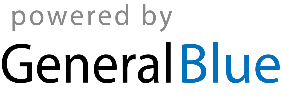 